The Executive Committee of Adarsha Sangha for the year 2016-18 as followsSl no         Name of MemberDesignationFull AddressPhotographs1.MRS NIYATI DAS(DEB)PresidentV.P.O-Dewanpasha  DharmanagarNorth Tripura.Phone -9862619502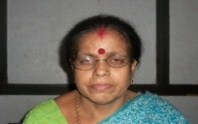 2.MR. JAYDEB BHATTACHARJEEVice-PresidentV.P.O-Sripur   DharmanagarNorth Tripura.Phone-9402382955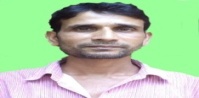 3.MR AKHIL BAIDYASecretaryV.P.O-Dewanpasha   DharmanagarNorth Tripura.Phone-8732880701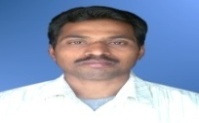 4.MRS SUMANA BHATTCHARJEEAsst. SecretaryV.P,O-South HuruaDharmanagarNorth TripuraPhone-9774123480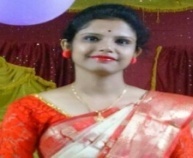 5.MR. RATIMAY PAULMemberV.P.O-Dewanpasha DharmanagarNorth Tripura.Phone- 9863734950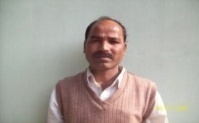 6.MR. BIKASH ROYTreasurerV.P.O-Dewanpasha DharmanagarNorth Tripura.Phone-9856062713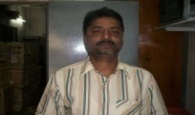 7.MRS.GITA ROYMemberV.P.O-Dewanpasha DharmanagarNorth Tripura.Phone-9436476128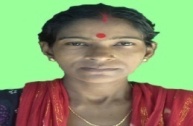 8.MR. BIRENDRA DASMemberV.P.O-Dewanpasha DharmanagarNorth Tripura.Phone- 7085143163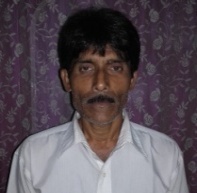 9.MR. ANJAN BARDHANChief Executive Organizer (C.E.O)V.P.O-Dewanpasha DharmanagarNorth Tripura.Phone-8119036496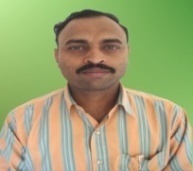 